Naziv grupe _______________________Vaš zadatak je da procijenite masu drveta sa slike! Zadatak je jednostavan ako uključiš sva svoja znanja i ukoliko prikupiš sve informacije koje su ti potrebne za rješavanje ovog problema ! Vjerujem da ćeš uspješno riješiti zadatak!  SREĆNO !!!                                                                                                  Tokom rješavanja popunite prazna polja Šta mislite možete li doći do tačne mase ovog drveta ? 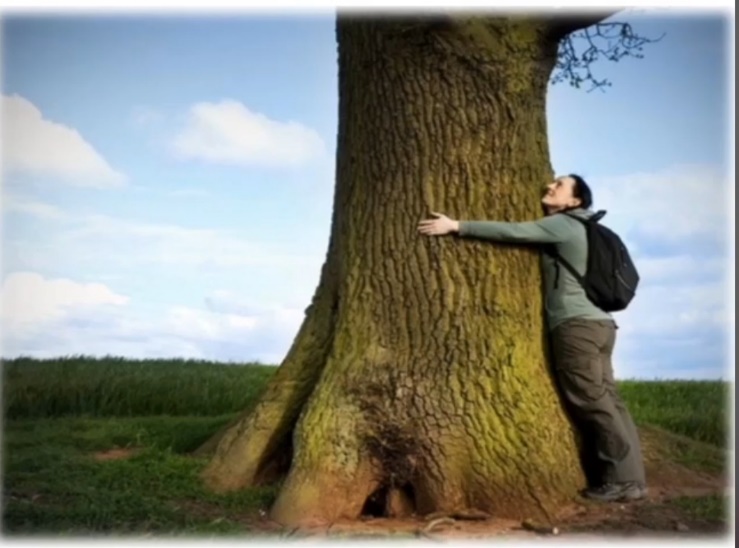 ( obrazložite svoj odgovor ) ________________________________________________________________________________________________________________________________________________________________________________________________________________Napravite plan rješavanja ovog problema __________________________________________________________________________________________________________________________________________________________________________________________________________________________________________________________________________________________________Koji podatak o drvetu koje si dobio ćete da iskoristite za rješavanje ovog problema?___________________________________________________________________________________________Koje geometrijsko tijelo će vam pomoći u rješavanju ?___________________________________________________________________________________________Koju formulu/le ćete da koristite za rješavanje ?_________________________________________________________________________________________Koji “podaci” su vam potrebni za ovo geometrijsko tijelo?___________________________________________________________________________________________Navedite njihove mjere i kako ste do njih došli ( HINT : u tome ti može pomoći jedan rad Leonarda Da Vinčija)__________________________________________________________________________________________Još malo vas koraka dijeli od konačnog rješenja. Opišite zadnje korake u vašem rješavanju _________________________________________________________________________________________________________________________________________________________________________________________________________________________________________________________________________________________________________________________________________________